21.10.2021Демократическая партия «Ак жол» предлагает утверждать в Парламенте не только бюджет, но и Программу действий ПравительстваДемократическая партия «Ак жол» предлагает утверждать в Парламенте не только бюджет, но и Программу действий Правительства – отметил руководитель фракции Азат Перуашев, в ходе обсуждения бюджета на вчерашнем заседании Мажилиса.В своём выступлении лидер фракции демократов обратил внимание на негативные прогнозы Правительства о выходе за рамки неснижаемого остатка Нацфонда и превышении допустимого размера госдолга.«Мы надеемся, что этот прогноз нужно воспринимать не как планы или «цель» Правительства – а как трезвую и тревожную оценку текущих тенденций, которые необходимо не допустить» - заметил депутат.«В этой связи, Демократическая партия «Ак жол» считает необходимым пересмотреть нормативные документы, регулирующие управление средствами Национального фонда, а также порядок привлечения и погашения государственного долга.Если Правительство закладывает эти негативные прогнозы в качестве предостережения и для мобилизации усилий по предотвращению такого развития событий – мы просим представить план действий в этом направлении» - подчеркнул Азат Перуашев.«Демпартия «Ак жол» предлагает рассматривать и утверждать в Парламенте не только бюджет, но и программу действий Правительства, - добавил он, - с тем, чтобы оценивать его работу можно было не по истраченным средствам, а по достижению конкретных задач.Если же подобные отклонения показателей считаются не опасными и преодолимыми в условиях пост-кризисного восстановления – то необходимо в рамках пересмотра указанных документов нормативно предоставить большую гибкость Правительству, под его политическую ответственность».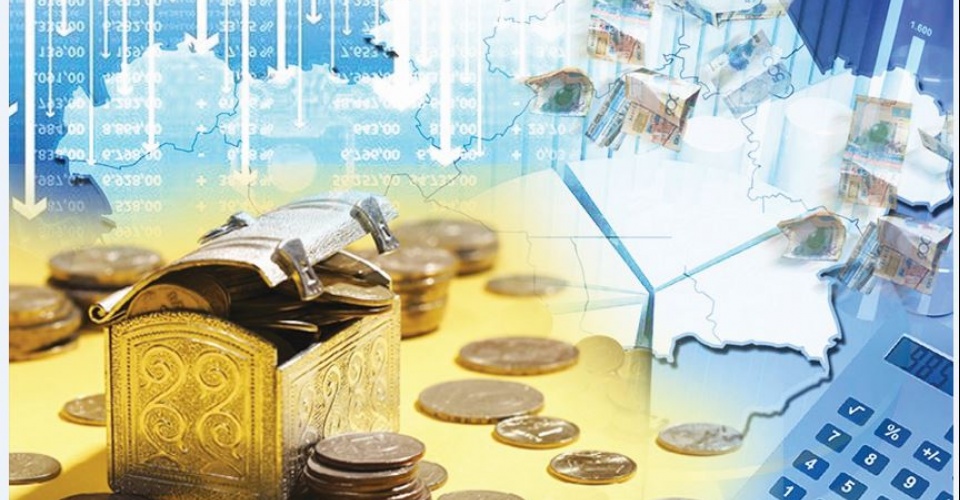 